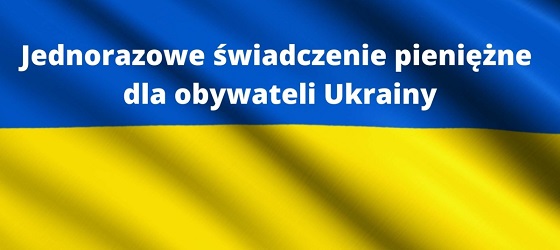 Ośrodek Pomocy Społecznej w Pysznicy będzie wypłacał jednorazowe świadczenie w kwocie 300,-zł.Ustawa z dnia 12 marca 2022 r. o pomocy obywatelom Ukrainy w związku                          z konfliktem zbrojnym na terytorium tego państwa gwarantuje każdemu obywatelowi Ukrainy, który spełni wymogi ustawy wypłatę jednorazowego świadczenia w kwocie 300,-zł.Osoby uprawnione do otrzymania:obywatel Ukrainy, którzy przybył na terytorium Rzeczypospolitej Polskiej bezpośrednio z terytorium Ukrainy w związku z działaniami wojennymi prowadzonymi na terytorium tego państwa,obywatel Ukrainy posiadający Kartę Polaka, który wraz z najbliższą rodziną z powodu tych działań wojennych przybył na terytorium Rzeczypospolitej Polskiej,małżonek obywatela Ukrainy, o ile przybył on na terytorium Rzeczypospolitej Polskiej bezpośrednio z terytorium Ukrainy w związku                   z działaniami wojennymi prowadzonymi na terytorium tego państwa,dzieci obywateli wymienionych w pkt 1, 2 i 3.PODSTAWOWE WYMAGANIA:wjazd do Polski w okresie od 24 lutego 2022 roku,wpisanie do rejestru PESEL.Wnioski o wypłatę świadczenia pobiera się i wypełnia na miejscu w Ośrodku Pomocy Społecznej w Pysznicy - pracownicy socjalni służą pomocą przy wypełnianiu. Do wypełnienia będą potrzebne następujące dane, które trzeba będzie wpisać we wniosku (swoje i małoletnich dzieci):- imię (imiona) i nazwisko- datę urodzenia- obywatelstwo- płeć- aktualny adres pobytu w Gminie PysznicaNależy także mieć ze sobą dokumenty (swoje i dzieci).- dokument stanowiący podstawę przekroczenia granicy - rodzaj, seria i numer dokumentu (np. paszport)- informacja o dacie wjazdu na terytorium Polski- numer PESEL (należy mieć ze sobą powiadomienia o nadaniu nr PESEL wydane przez Urząd Gminy)Dodatkowo prosimy o podanie przez osobę składającą wniosek następujących danych, które ułatwią nam kontakt i przyspieszą wypłatę (o ile je posiada):- numer telefonu polskiego operatora- adres poczty elektronicznej- numer polskiego konta bankowego Wypłata świadczeń nastąpi po otrzymaniu środków finansowych na ten cel,               w kasie Banku lub na wskazane we wniosku konto.ZAŁĄCZNIKI:Wniosek o jednorazowe świadczenieFormularz kwalifikującyOświadczenie